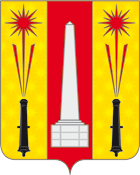 АДМИНИСТРАЦИЯ МУНИЦИПАЛЬНОГО ОБРАЗОВАНИЯ СЕЛЬСКОЕ ПОСЕЛЕНИЕ «ХОРОШЕВО»РЖЕВСКОГО РАЙОНА ТВЕРСКОЙ ОБЛАСТИПОСТАНОВЛЕНИЕ10.01.2017 г.                                                                                                     № 1О подготовке проекта планировки и проекта межевания территориидля строительства линейного объекта«Газоснабжение д.Костерёво, д.Есёмовосельского поселения «Хорошево»Ржевского района Тверской области»        В соответствии со ст. ст. 45, 46 Градостроительного кодекса Российской Федерации от 29.12.2004 г. № 190-ФЗ, Федеральным законом «Об общих принципах организации местного самоуправления в Российской Федерации» от 06.10.2003 г. № 131-ФЗ, Уставом МО сельское поселение «Хорошево» Ржевского района Тверской области, на основании обращения Администрации Ржевского района Тверской области № ИС-1111/14 от 28.12.2016 г.,ПОСТАНОВЛЯЮ:     1. Разрешить Администрации Ржевского района Тверской области осуществить подготовку проекта планировки территории и проекта межевания территории для строительства линейного объекта «Газоснабжение д. Костерёво, д. Есёмово сельского поселения «Хорошево» Ржевского района Тверской области». Источник финансирования – бюджет МО «Ржевский район» Тверской области.     2. Утвердить задание на подготовку проекта планировки территории и проекта межевания территории согласно приложению № 1 к настоящему постановлению.     3. Настоящее постановление вступает в силу с момента подписания.     4. Настоящее постановление подлежит обнародованию на информационных стендах сельского поселения и размещению на официальном сайте Администрации Ржевского района Тверской области в сети Интернет (www.rzhevregion.com).     5. Контроль за исполнением настоящего постановления оставляю за собой.Глава администрацииМО сельское поселение «Хорошево»                                                  М.В. БеловЗАДАНИЕ НА РАЗРАБОТКУ ПРОЕКТА ПЛАНИРОВКИ И МЕЖЕВАНИЯ ТЕРРИТОРИИ по объекту: «Газоснабжение д. Костерёво, д. Есёмово сельского поселения «Хорошево» Ржевского района Тверской области»Приложение № 1к Постановлению администрации МО сельское поселение «Хорошево» Ржевского района Тверской областиот 10.01.2017 г. № 11Вид градостроительной документации  Разработка проекта планировки и межевания территории, предусматривающего размещение линейного объекта2Основание для разработки2.1.  Градостроительный кодекс РФ;2.2. Муниципальная программа «Экономическое развитие и инновационная экономика муниципального образования «Ржевский район» Тверской области на 2014-2019 годы» (подпрограмма 8 «Устойчивое развитие сельских территорий»), утвержденная Постановлением Администрации Ржевского района №45па от 23.09.2013 г.3Источник финансирования работ  Бюджет МО «Ржевский район» Тверской области4Заказчик   Администрация Ржевского района Тверской области5ИсполнительООО «СтройСтандарт»6Территория проектированияТверская область, Ржевский район, сельское поселение «Хорошево», д. Костерёво, д. Есёмово. Ориентировочная площадь проектирования  1.5 га (уточняется при разработке ППТ и МТ). 7Нормативная база7.1.  Земельный кодекс Российской Федерации от 25.10.2001 № 136-ФЗ (ред. от 30.12.2015);7.2.  Федеральный закон от 23.06.2014г. № 171-ФЗ (ред. от 29.12.2015) «О внесении изменений в Земельный кодекс Российской Федерации и отдельные законодательные акты Российской Федерации»;7.3. Федеральный закон от 25.10.2001 № 137-ФЗ (ред. От 08.06.2015 г.) «О введении действие Земельного кодекса Российской Федерации»;7.4. "Градостроительный кодекс Российской Федерации" от 29.12.2004 N 190-ФЗ (ред. от 30.12.2015) (с изм. и доп., вступ. в силу с 10.01.2016);7.5.  Действующие технические регламенты, санитарные нормы и правила, строительные нормы и правила, иные нормативные документы.8Базовая градостроительная документация  Схема территориального планирования Ржевского района Тверской области; Генеральный план сельского поселения «Хорошево» Ржевского района; Правила землепользования и застройки сельского поселения «Хорошево» Ржевского района9Цель разработки проектапланировки  Основная цель — обеспечение процесса строительства и ввода в эксплуатацию планируемого к размещению линейного объекта.Задачи:- установление границ земельных участков, зон действия публичных сервитутов, видов обременений и ограничений использования земельных участков;- разработка проекта зоны с особыми условиями использования территории планируемого к размещению линейного объекта; - обеспечение публичности и открытости градостроительных решений;- установление границ участков территорий общего пользования.10Требования заказчика   Разработка проекта планировки и межевания территории должна соответствовать статьям 41, 42, 43 «Градостроительного кодекса Российской Федерации» и другим требованиям действующего законодательства РФ;Исполнитель выполняет:10.1. Анализ материалов и информации, предоставленной заказчиком;10.2.  Сбор и систематизация информации, характеризующей объект (получение сведений: государственного кадастра недвижимости, информационной системы обеспечения градостроительной деятельности, категория занимаемых земель, материалов  установления границ, границы районов и смежных землепользователей, иных сведений необходимых для обоснования варианта выбора размещения объекта);10.3.  Подбор картографического материала на земельные участки (подготовка картосновы на земельные участки, формирование полосы отвода под строительство согласно техническим требованиям с привязкой к системе координат;10.4. Определение в соответствии с нормативными требованиями площадей земельных участков для размещения линейных объектов инженерной инфраструктуры;10.5. Формирование границ земельных участков для размещения линейных объектов, формирование охранных зон линейных объектов; обеспечение условий эксплуатации линейных объектов, расположенных в районе проектирования в границах формируемых земельных участков;10.6. Согласование проекта при размещении в границах проектирования объектов федерального, регионального или местного значения с уполномоченными федеральными, региональными органами государственной власти, органами местного самоуправления на соответствие документам территориального планирования соответственно федерального, регионального и местного уровней;10.7. Получает технические условия ГУ МЧС России по Тверской области;11Требования ксоставу проекта11.1. Материалы основной части проекта планировки с подразделением на графическую и текстовую части;11.2. Материалы по обоснованию проекта планировки с подразделением на графическую часть и пояснительную записку;11.3. Материалы межевания территории в составе проекта планировки с подразделением на графическую и текстовую части;11.4.  Демонстрационные материалы, необходимые для проведенияпубличных слушаний в 1 экз.12Состав работ  Проект планировки и межевания территории, предусматривающий размещение линейного объекта должен включать:1. Основную часть в следующем составе:1) графические материалы чертеж или чертежи планировки территории, на которых отображаются:- линии, обозначающие дороги, улицы, проезды, линии связи, объекты инженерной и транспортной инфраструктур, проходы к водным объектам общего пользования и их береговыми полосами.2) текстовые материалы (положения о характеристиках планируемого развития территории, в том числе параметрах застройки территории и характеристиках развития систем инженерно-технического обеспечения, необходимых для развития территории).2. Материалы по обоснованию:1) графические материалы, в состав которых входит:- схема расположения элемента планировочной структуры;- схема границ зон с особыми условиями использования территорий;- схема использования территории в период подготовки проекта планировки территории; - сводный план инженерных сетей.- иные материалы в графической форме для обоснования положений о планировке территории.2) текстовые материалы (пояснительная записка), содержат описание и обоснование положений, касающихся:- определения параметров планируемого строительства систем инженерно-технического обеспечения, необходимых для развития территории;- защиты территории от чрезвычайных ситуаций природного и техногенного характера, проведения мероприятий по гражданской обороне и обеспечению пожарной безопасности (раздел выполнить силами лицензированной для проведения указанных работ организации).3. Проект межевания территории:1) графические материалы, в состав которых входит:- границы образуемых и изменяемых земельных участков на кадастровом плане территории, условные номера образуемых земельных участков;- границы зон с особыми условиями использования территорий;- границы зон действия публичных сервитутов.  В проекте межевания территории также должны быть указаны:- площадь образуемых и изменяемых земельных участков и их частей;- образуемые земельные участки, которые после образования будут относиться к территориям общего пользования.    Графические материалы проекта планировки территории выполняются в масштабах 1:1000, 1:2000, обеспечивающих наилучшее соотношение наглядности и оптимального формата чертежей.13Исходные данныеТехнические условия подключения объекта капитального строительства к газораспределительной сети №04/7085 от 07.11.20162016 г.;Дополнительная информация №04/7086 от 07.11.2016к техническим условиям № 04/7085 от 07.11.2016 г.;Перечень дополнительной исходной информации формируется Разработчиком и согласовывается Заказчиком.14Сроки оказания услугВ соответствии с календарным планом.15Проектные материалы, передаваемые Заказчику15.После утверждения проектных материалов  2 экземпляра на бумажном носителе и в электронном виде безвозмездно передаются в Администрацию МО сельское поселение «Хорошево» Ржевского района, в 2 экземплярах на бумажном носителе и в электронном виде передаются Заказчику. Требования: - текстовые материалы в форматах *.doc, *.pdf;- картографические материалы проекта в виде растровых данных в формате PNG или JPEG,  в векторном виде выполняются в ГИС Mapinfo.16Публичные слушания16.1 Проекты планировки территории и проекты межевания территории, подготовленные в составе документации по планировке территории на основании решения органа местного самоуправления поселения, до их утверждения подлежат обязательному рассмотрению на публичных слушаниях с участием представителей проектировщика;16.2  Порядок организации и проведения публичных слушаний по проекту планировки и проекту межевания территории определяется уставом муниципального образования и (или) нормативными правовыми актами представительного органа муниципального образования;16.3  Подготовку и публикацию Заключения о результатахпубличных слушаний осуществляет Администрация МО сельское поселение «Хорошево» Ржевского района.17Порядок согласования, обсуждения и утверждения градостроительной документации  Проект планировки и межевания территории, предусматривающего размещение линейного объекта, направляется на рассмотрение и согласование Заказчику. Разработчик отвечает на замечания и предложения, полученные в ходе проверки и согласования проекта планировки и межевания территории, готовит аргументированные обоснования учёта или отклонения поступивших замечаний и предложений. Корректирует проект планировки и межевания территории.